Задания, направленные на формированиепознавательных, коммуникативных,регулятивных, личностных УУД.- познавательные УУД:1. Букварь стр. 146Дети читают слова: Эмма, Элла, Эдик, Эдуард, - Что общего в этих словах? Почему именно заглавная буква потребовалась? Догадались, почему эти имена читаем?- Значит, какая тема сегодняшнего урока? Знакомство с заглавной буквой  Э (умение общаться и классифицировать по признакам, определяем новую тему)2. Развитие умения извлекать информацию из текстов обеспечивает технология продуктивного чтения, которая состоит из 3 этапов:1. Работа с текстом до чтения2. Работа с текстом во время чтения3. Работа с текстом после чтения1 класс учебник «Капельки солнца»Тема: М.Пришвин  «Берестяная трубочка»1 этап: Прочитайте заглавие! Понятно ли оно вам?             Можно на иллюстрации  найти трубочку?             Что еще видите на иллюстрации?             Кого изобразил художник? (умение находить ответы             на вопросы по иллюстрации)2 этап: После первичного чтения про себя задаю вопросы:            - Что вас удивило? Что было самым интересным?             Повторное чтение вслух – учитель ведёт диалог с автором.            Вопросы: Почему трубочка удивительная? Что значит удивительная?           (умение работать со словарями, справочниками,             знакомим с литературоведческими понятиями) 3 этап: Задания выполняются в тетради по литературному чтению.Соедините заголовки с частями рассказа (умение представлятьинформацию в виде схемы)А вам приходилось в лесу сделать открытие? (умение на основе жизненного опыта сделать выводы)Домашнее задание творческое: нарисуйте лесных жителей, о которых говорится в рассказах или составьте рассказ о любом животном из рассказа (умение извлекать информацию из различных текстов).- коммуникативные УУД:Формирование обеспечивается через обучение правильному и умелому пользованию речью в различных жизненных ситуациях.Подготовьте устный рассказ о герое, о личных впечатлениях по прочитанному  (умение строить речевое высказывание в соответствии с поставленными задачами).поиграем в театр, чтение по ролям; обсуждение творческих работ обучающихся по вопросам:- оцени свое сочинение, как ты считаешь, что тебе особенно удалось?- согласны ли с тобой товарищи?(умение формировать свои мысли в устной форме, умение слушать и понимать других)Ведение диалога, монолога, планирование совместной деятельности, распределение ролей, корректировке ошибок (умение работать в паре, группе).- регулятивные УУД:1. Букварь стр. 118.Рассмотрите страницу и спланируйте свою сегодняшнюю деятельность на уроке. Будем открывать новые знания или повторять изученное?- познакомимся с новыми звуками <з>, <з*>, буквой З.- будем читать слоги, слова, предложения, тексты с изученной буквой.- научимся писать строчную букву з.- сделаем звукобуквенный анализ.- Что мы сейчас делали? (умение прогнозировать предстоящую деятельность)2. Работа с текстом. Прочитайте заголовок, подумайте о ком или о чем будем читать? Это сказка, рассказ, стихотворение? Проверим свои предположения, прочитаем текст (умение высказывать предложения на основе работы с учебником, умение работать с информацией).3.Задание на редактирование текста (исправь ошибки, проконтролируй чтение товарища). Умение отличать верное выполненное задание от неверного.4.Вопросы после чтения: - нашли ли ответы на поставленные ранее вопросы?- о чем расскажешь родителям?(умение осуществлять личностную и познавательную рефлексию)5.Вопросы на формирование умения оценивать учебные действия в соответствии с поставленной задачей:- что тебе надо было сделать?- удалось выполнить работу?- ты сам справился или с чьей – то помощью?Что мы сейчас сделали? (учились оценивать свою работу – оцените работу с помощью различных знаковых символов).- личностные УУД:1.Уже раздел Букваря «Учим буквы – учимся читать» нацеливает на положительную мотивацию к чтению. Для чего нужно хорошо научиться читать?2.Задание на интерпретацию текста (раскрытие смысла, содержания), высказывание своего отношения к прочитанному с аргументацией, анализ характеров и поступков героев (умение высказывать свое отношение к героям, выражать эмоции).3.Учебник литературного чтения «Капельки солнца» состоит из уроков вежливости, где Петя и его друзья познают  себя и окружающий мир, учатся себя вести (как надо здороваться, как надо дарить подарки, правила гигиены). Вопросы: как бы вы Пете это объяснили- для чего писатель рассказал эту историю?- в чем мудрость сказки?- помогите малышу разобраться(умение оценивать поступки в соответствии с определенной ситуацией)4.Много текстов о любви к Родине, о нравственных качествах человека, о взаимоотношениях родителей и детей, о взаимовыручке.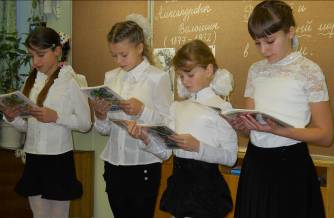 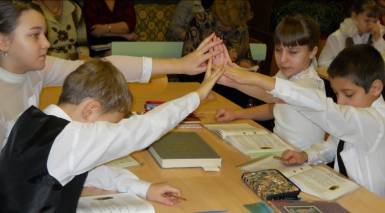 Анализ литературного произведения(как обязательный этап работы с текстом)Структура урокаI  Этап – Работа с текстом до чтенияАнтиципация (предвосхищение, предугадывание предстоящего чтения);Самостоятельное по названию, имени автора, ключевым словам, иллюстрации, с опорой на читательный опыт, определение смысловой, тематической, эмоциональной направленности текста, выделение его героев.Постановка целей урока с учетом общей (учебной, мотивационной, эмоциональной, психологической) готовности учащихся к работе.II  Этап – Работа с текстом во время чтенияПервичное чтение текста. Самостоятельное чтение (дома или в классе), чтение – слушание, комбинированное чтение в соответствии с учетом особенностей текста, возрастных и индивидуальных возможностей учащихся. Выявление первичного восприятия (с помощью беседы, текста, фиксации первичных впечатлений, письменных ответов на вопросы, смежных видов искусств – на выбор учителя).Перечитывание текста. Медленное «вдумчивое» повторное чтение (всего текста или его отдельных фрагментов). Постановка вопросов к тексту и к автору. Необходимый комментарий текста (словаря, подтекста). Постановка уточняющего вопроса к каждой смысловой части.Беседа по содержанию в целом. Обобщение прочитанного. Выявление совпадений первоначальных предложений учащихся с окончательными выводами по тексту. Обращение к  отдельным фрагментам текста, выразительное чтение. Постановка к тексту обобщающих вопросов.III  Этап – Работа с текстом после чтенияКонцептуальная (смысловая) беседа по тексту. Коллективное обсуждение прочитанного, дискуссия. Соотнесение читательских интерпретаций (истолкований, оценок) произведения с авторской позицией. Формулирование основной идеи текста или совокупности его главных смыслов.Знакомство с писателем. Рассказ о писателе. Беседа о личности. Работа с материалами учебника, дополнительными источниками.Работа с заглавием, иллюстрациями. Обсуждение смысла заглавия. Обращение учащихся к готовым иллюстрациям. Соотнесение видения художника с читательским представлением.Творческие задания,  опирающиеся на какую-то сферу читательской деятельности учащихся: эмоции, воображение, осмысление содержания, художественной формы.Опора на технологию не означает, что уроки работы с текстом должны бать однообразны по своей структуре и организации. Готовые  конспекты уроков литературного чтения по данной технологии представлены  в приложении.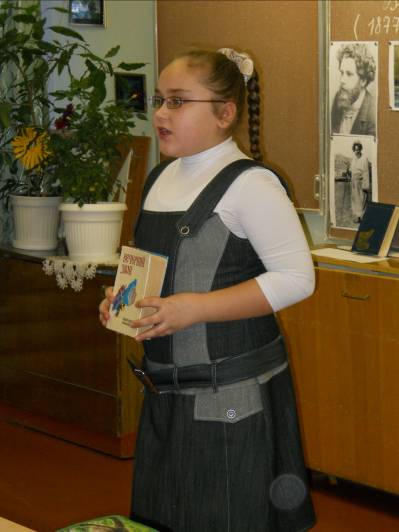 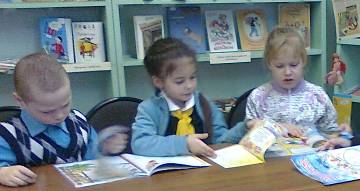 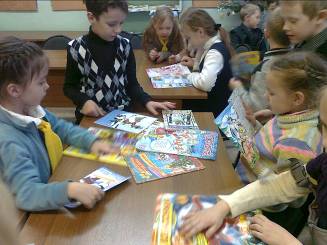 